Week 8 at a GlanceI think we are again free of any major technical problems. We'll try to slowly get back on track, so this week please concentrate on getting caught up (including taking Exam 1 if you haven't), and completing any of the activities you couldn't last week.   I went ahead and put some information for Chapter 9, but we won't finish it this week.This week agenda:Catching UpTake Exam 1 (if you haven't already)Complete any remaining activities from Chapter 6 - Linux Operations & Administration 1st  Edition Authors: Nadine Basta, Dustin Finamore, Alfred Basta, Serge Palladino - Publisher: Cengage LearningComplete the Chapter 7 activitiesComplete the listed activities in Chapter 8  Start on Chapter 9Read Chapter 9Watch a video on the major package managers used in Linux: EXPLAINED: How to Install/Uninstall Progrm in Linux Using Package Managers [apt, dpkg, yupm, rpm]Participate in the discussionsCheck that you are Caught UpThis work is licensed under the Creative Commons Attribution 4.0 International License. To view a copy of this license, visit http://creativecommons.org/licenses/by/4.0/. Please attribute York County Community College, Wells, ME when using this work. 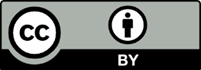 This workforce product was funded by a grant awarded by the U.S. Department of Labor’s Employment and Training Administration. The product was created by the grantee and does not necessarily reflect the official position of the U.S. Department of Labor. The Department of Labor makes no guarantees, warranties, or assurances of any kind, express or implied, with respect to such information, including any information on linked sites, and including, but not limited to accuracy of the information or its completeness, timeliness, usefulness, adequacy, continued availability or ownership.